Scholarship ApplicationApplicant InformationPlease Explain Why you would like to attend Meadow Vue Ranch Horse Camp Please provide the reason you cannot afford to attend camp without a scholarship>If you receive a scholarship you will have to pay for transportation to and from the RanchI affirm that all information in this application is correct and if my child is selected I will send a picture to cody@meadowvueranch so that the applicant can be recognized as the winner of a horse camp scholarship that may be used by Meadow Vue Ranch to promote the scholarship programSignature: ______________________________________ Date: _________________________________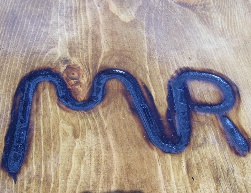 Meadow Vue Ranch Full Name:Date:LastFirstM.I.Address:Street AddressApartment/Unit #CityStateZIP CodePhone:EmailParents or Guardian Name